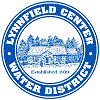 Lynnfield Center Water DistrictRegular Board Meeting AgendaWednesday – April 26, 2023 at 6:00 p.m.  New Businessn/aSuperintendent’s Updaten/a Capital Projects UpdateProject Update Meeting & SRF Impact Presentation, CDM/Smith Project TeamSRF Project Funding Vote, Board of Commissioners Continued BusinessFY24 Budget & Fees VoteFY23 Surplus Appropriation VoteOther Board Items:Any other unanticipated items by the BoardApprove Prior Meeting MinutesExecutive Session for legal and personnel purposes, if requiredLocation:  Merritt Center, 600 Market Street, Lynnfield 